                  «Осенние радости»  Ведущий: Вот и начался наш осенний праздник.                   Ребята, обратите внимание, как красиво у нас сегодня в зале.                 Такое впечатление, что мы оказались в сказочном лесу.  Как звонко музыка звучала Нас чудный праздник нынче ждет,И по секрету я узнала,Что осень в гости к нам придет.Уж ей давно быть здесь пораДавайте с вами, детвораСтихами будем славить осень,Прийти сюда скорей попросим. Вот и осень к нам в окна стучитсяХмурой тучей, холодным дождем.                 И назад уже не возвратитсяЛето солнечным теплым лучом.             Снова осень за окошком,             Дождик сыплется горошком,             Листья падают, шурша,                                                 Как же осень хороша!          Желтый листик на ладони,             Был когда-то он зеленый,            К нам в окошко он влетел.                            Почему он пожелтел?            У кого, друзья, ни спросим —             Скажут: Дети: наступила  осень  Песня “Осень, осень наступила листья осыпаются” (дети садятся, листья кладут под стулья, надеть маски)Вед: Здесь мы праздник радостный          Весело встречаем,          Приходи, мы ждём тебя,          Осень золотая!Вед. и дети: Осень, осень!                      В гости просим!(Под музыку входит Осень, танцует)Осень: Здравствуйте, мои друзья!             Знайте, Осень – это я.            Сколько вижу я детей,            Сколько вижу я гостей!            Всё кругом я нарядила,            Тёмный лес позолотила.           По лесной тропинке шла           Всем подарки принесла.К Осени по очереди подбегают дети в шапочках зверюшек, птичек.Мышка. Репку я себе возьму               Очень репку я люблю.           (берет репку, благодарит Осень)Ежик. Яблоки так хороши!           Очень любят их ежи.                       (берет яблоки, благодарит Осень)Белка. Ну а крепкие грибочки                       Посушу я на сучочке.(берет гриб, благодарит Осень)Заяц. Я хрустящую капустку                                    И морковочку люблю  Медведь. А я медом сладким, вкусным                                Всех мишуток угощу. Птичка. Зернышки клевать я буду,                                     Их из колосков добуду.(берет колоски, благодарит Осень)Вед. Спасибо тебе, дорогая Осень!Осень: А ещё я вам шишки принесла            Давайте поиграем!Игра "Cобери шишки"Вед: Сядем мы на стульчики,          Немного отдохнём,          Про осень золотую          Стихи сейчас прочтём.(дети читают стихи.)   Ходит осень, бродит осень                     Листья с клёна ветер сбросилПод ногами коврик новый-Жёлто-розовый кленовый.    Падают, падают листья-      В нашем саду листопад                    Жёлтые, красные листья      По ветру вьются, летят.    Осень за окошком     Бродит не спеша,     Листья на дорожки                      Падают шурша.Вед: Осень дорогая,Мы хотим ещё сплясать,Всем наш танец показать.Танец «Мишка с куклой»   Вед: Каждое время года по-своему прекрасная пора.              Осень – это пора сбора урожая в поле, в саду, на огороде.  Ребята, а вы любите отгадывать загадки?  Тогда слушайте внимательно и отгадывайте старательно.1. Летом – в огороде,Свежие, зеленые,А зимою – в бочке,Крепкие, соленые.                                             - огурцы –2 Вот такие круглыеЛетом зеленеют,                         помидорыА осенью краснеют.3 Расту в земле на грядке я,оранжевая, длинная, сладкая.4 Сто одёжек, и все без застёжек.-Ребята, огурец, морковь, капуста, помидор-это что?-А вы знаете, ребята, что помидор раньше никогда не краснел. А случилась с ним вот такая история.Сценка «Почему помидоры красные»Вед: В давние времена жили на огороде овощи.Огурец:                               Я весёлый молодец! Я зелёный огурец!     Капуста   Без меня на грядке пусто. А зовут меня капуста!Лук:                            Без меня вы как без рук, в каждом блюде нужен лук!Помидор:                    Любят дети с давних пор вкусный, сладкий помидор!                                       Вед: Хозяйка каждый день поливала свой огород.Хозяйка:                Я полью свой огород, он ведь тоже воду пьёт.Вед: Овощи с каждым днём росли и спели.          Жили дружно и никогда не ссорились.         Но однажды помидор решил, что он лучше всех.Помидор: Я на свете всех вкуснее,                  Зеленее и круглее.                                            Меня взрослые и дети                   Любят больше всех на свете!Огурец: слушать это просто смех!                     Лук: Не красиво задаваться!       Помидор: Я лучше всех!                  Вед: Хвалился, хвалился  помидор и с куста свалился.          Пришла хозяйка, собрала огурец, лук, капусту.           А помидор не заметила.           Когда помидор поднялся с земли, то он никого не увидел.Летела мимо ворона.Ворона: Кар-кар! Позор! Кошмар!                                  Не хотел быть с овощами дружин,                Будешь ни кому не нужен!Вед: Стыдно стало помидору.         Он заплакал и покраснел от стыда.          Плач услыхали хозяйка и овощи.          Пришли на огород.Помидор: Вы меня, друзья простите.                             Вы меня с собой возьмите.Вед: Простили помидора и стали жить дружно.         А помидоры с тех пор всегда краснеют. Песня “Урожайная”           Как хорош осенний лес,      Весь прозрачный до небес.             Он багряный, золотой,      Шелестит своей листвой.     Осень красит золотом       Рощи и леса.       Слышатся прощальные                     Птичьи голоса.     Алые и жёлтые      Ветер листья рвёт       Кружит, кружит в воздухе                Пёстрый хоровод.      Дождик, дождик целый день      Барабанит в стёкла.       Вся земля, вся земля                             От воды промоклаПесня «Дождик»        Вед: Сейчас мы поиграем                 Поможете урожай собрать с огородных грядок?Игра «Собери урожай»В двух обручах муляжи овощей. На другом конце зала - корзинки.Двое детей переносят из обруча в корзину по 1 овощу: кто быстрее. Вед: Сядем мы на стульчики,Немного отдохнём,Про осень золотуюСтихи еще  прочтём.       Заглянул сегодня праздник в каждый дом,        Потому что бродит осень за окном.                              Заглянул осенний праздник в детский сад,        Чтоб порадовать и взрослых и ребят.      Тонкие осинки        В лужицы глядят,                           На ветвях дождинки         Бусами висят.       Осень наступает,        Листья облетают,        Их веселый хоровод                        Ветер кружит и несет      Непогода, солнце скрылось.       Лужа тонким льдом укрылась             Птиц дорога позвала.       Это осень к нам пришла.      Опустели все поля,      Опустели все луга.                                 Кружат в небе птичьи стаи       Осень тихо наступаетВед: Ребята, посмотрите, кажется, дождь собирается.       В прятки мы играем        С дождиком – дождём.                          Ищет он меня, а я        Прячусь под зонтом!  Танец с зонтамиОсень: Очень весело мне было,              Всех ребят я полюбила.             Но прощаться мне пора.           Что поделать? Ждут дела! Вед: Милая Осень щедра и красива,                  Скажем мы Осени дружно…Все дети: СПАСИБО!Вед: Вот, ребята, и подошел к концу наш осенний праздник.         Мы с вами сегодня и играли, и пели, и танцевали.        Хорошо мы с вами повеселились       А теперь попрощаемся с Осенью до следующего года.            И скажем ей: «До новых встреч! »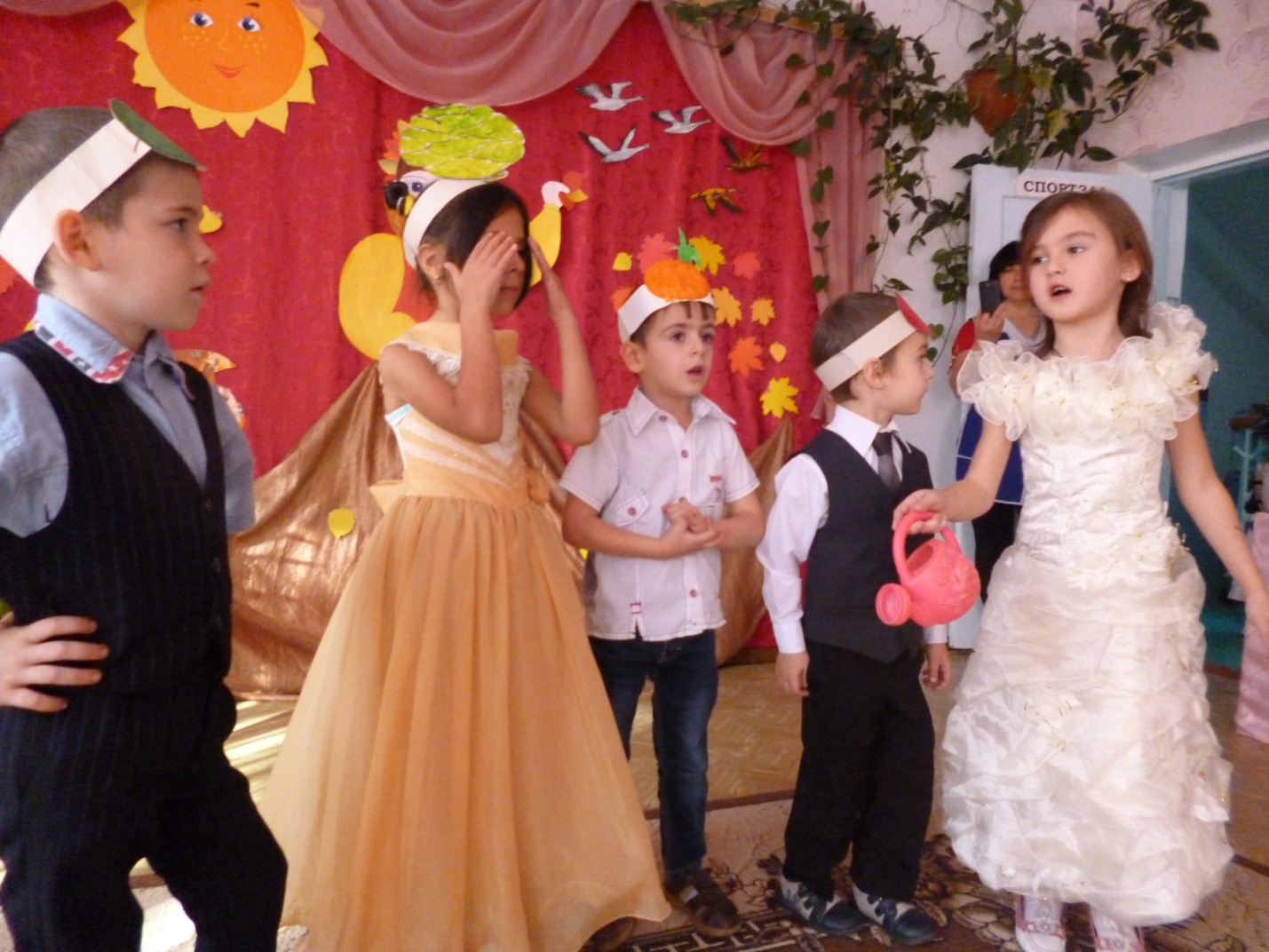 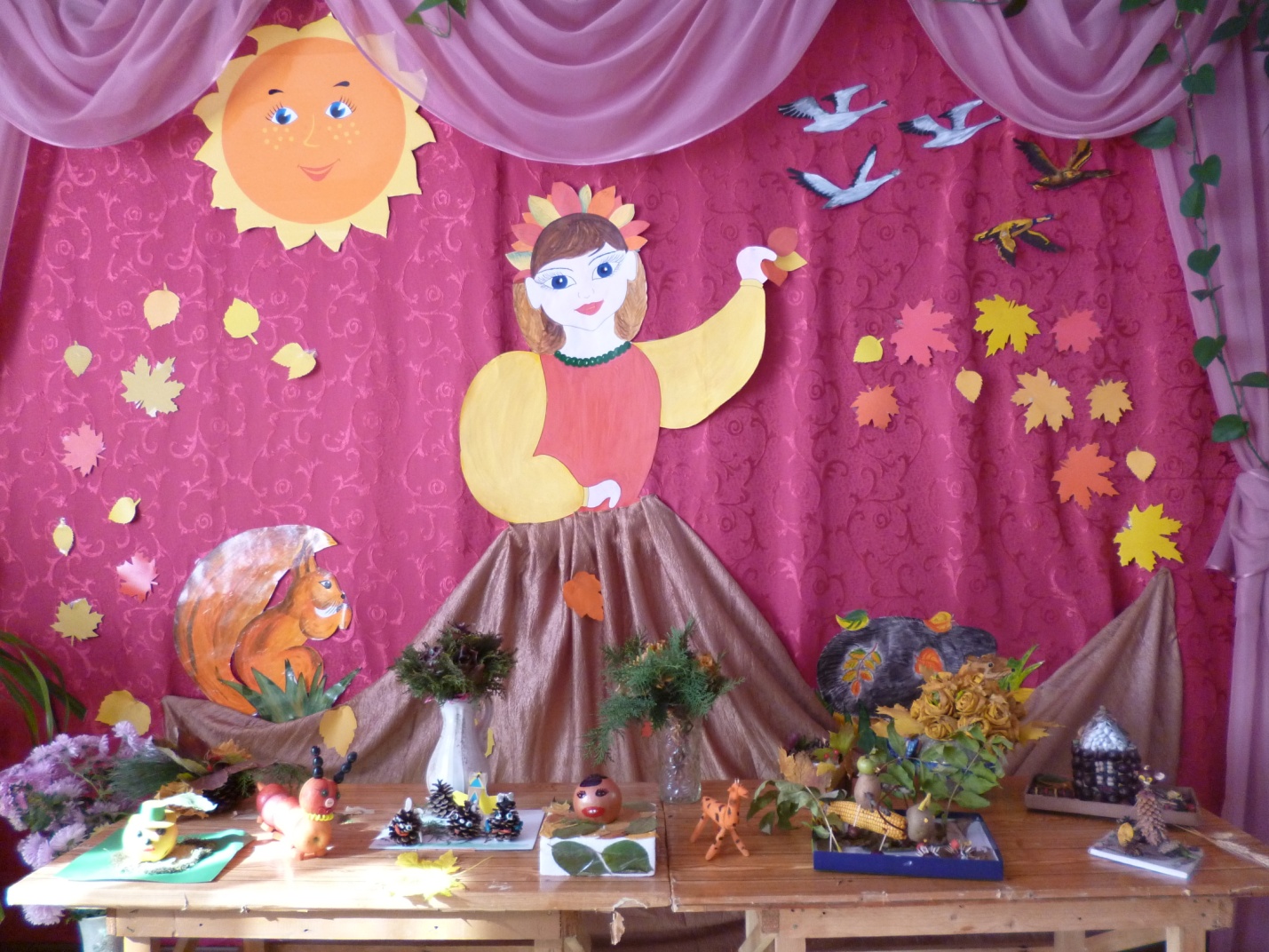 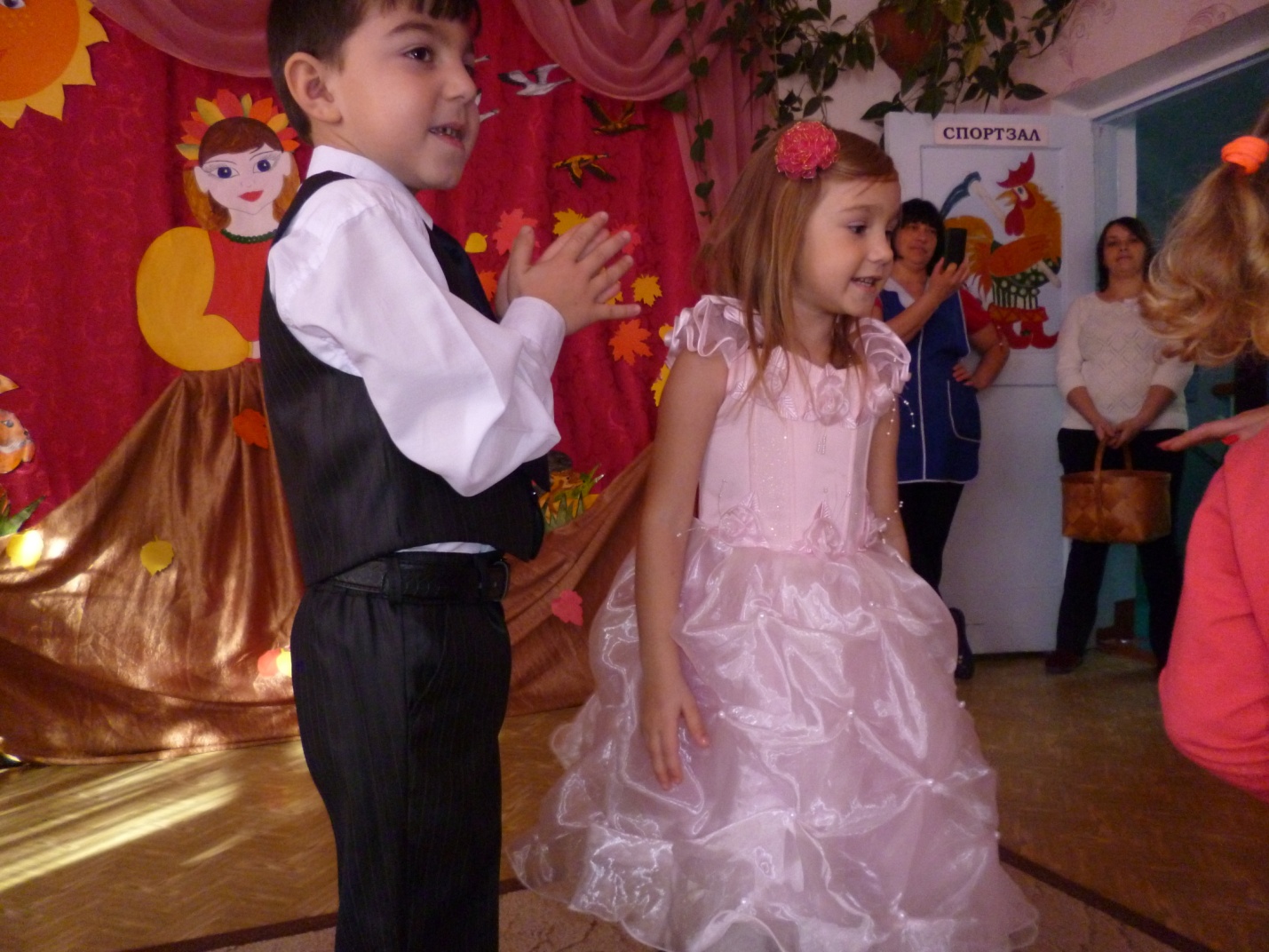 